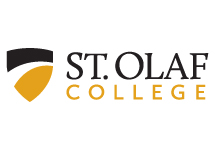 Authorization to Contact Prospective Participantsfor an Inquiry Involving PeopleIn order to use mailing lists, email aliases, membership lists, or other means of contacting prospective participants for an inquiry involving people, investigators must obtain written authorization from an appropriate person as indicated on the list at the end of this form.  This completed and signed form must be attached to the project Ethics Plan.Investigator’s name and email address:      For student projects: Instructor or faculty/staff advisor:      Course, student organization, or other context for project:      For faculty or staff projects:Department or office:      Project title:      1.	Project abstract.  What are the main research questions you are seeking to answer in conducting this investigation?  What kind of information will you gather from/about people, and what methods will you use?  What makes this project significant or worthwhile?2.	Please describe the list or other information you are requesting to contact prospective participants in your project:3.	When do you hope to begin contacting prospective participants? Please indicate approximate mm/dd/year.       4.	How will you contact them?  Check all that apply:	Email	Campus mail	US mail	Telephone	Other:      Faculty/staff supervisor (for projects with student investigators):I have reviewed the Ethics Plan, attachments, and Application for IRB Review (if applicable) for this project, and I support this request for authorization to contact prospective subjects.Signature of faculty/staff supervisor								DateAuthorizationThe investigator is authorized to use the list(s) or other information requested on this form for the purposes described above, once the project has received all appropriate approvals from St. Olaf.  Any additional conditions for this use are indicated below. Signature 				   Printed name and title					DateSignature 				   Printed name and title					Date						Additional conditions for use of approved list:Individuals who can provide authorization1For investigations intended to draw conclusions about St. Olaf students as a whole rather than about the subgroups identified above, contact the St. Olaf Director of Institutional Effectiveness and Assessment to request a list of randomly-selected students. The request will be evaluated in light of other ongoing college projects involving the collection of data from students. A request for a randomly-selected sample of current students does not require completion of this authorization form; an approved Ethics Plan is sufficient.If the above table does not include the group for whom you are requesting contact information, please consult the IRB Chair to determine the individual who can authorize your request.To contact current St. Olaf students:1To contact current St. Olaf students:1Lists or aliases for a specific class yearClass Year Dean or designated staffLists or aliases for majors or concentratorsDepartment chair or program directorCourse aliases for specific course rostersCourse instructorLists or aliases for student organizationsFaculty or staff advisorTo contact St. Olaf faculty:To contact St. Olaf faculty:Lists or aliases for the faculty as a wholeAssociate ProvostLists or aliases for a specific FacultyAssociate Dean for that FacultyLists or aliases for a specific department or programDepartment chair or program directorTo contact St. Olaf staff:To contact St. Olaf staff:Lists or aliases for staff in a specific divisionVice President for Human ResourcesLists or aliases for staff in a specific officeDirector of the OfficeTo contact St. Olaf alumni:To contact St. Olaf alumni:Lists or aliases for any alumni groupsDirector of Alumni and Parent RelationsTo contact prospective participants who are not members of the St. Olaf community:To contact prospective participants who are not members of the St. Olaf community:Elementary or secondary schoolsSchool principal or principal’s designateNon-profit organizationsDirector or director’s designateMembership-based organizationsDirector or director’s designateOther organizations or groupsChair, director, or other organizational leader